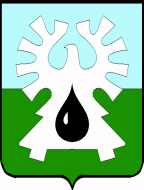 МУНИЦИПАЛЬНОЕ ОБРАЗОВАНИЕ ГОРОД УРАЙХанты-Мансийский автономный округ - Югра АДМИНИСТРАЦИЯ ГОРОДА УРАЙПОСТАНОВЛЕНИЕот _________________                                                                                            № ________О внесении изменений в муниципальную программу «Охрана окружающей среды в границах города Урай» на 2017-2020 годы В соответствии со статьей 179 Бюджетного кодекса Российской Федерации, постановлением администрации города Урай от 26.04.2017 №1085 «О муниципальных программах муниципального образования городской округ город Урай»:1. Внести изменения в муниципальную программу «Охрана окружающей среды в границах города Урай» на 2017-2020 годы, утвержденную постановлением администрации города Урай от 27.09.2016 №2916, согласно приложению.2. Опубликовать постановление в газете «Знамя» и разместить на официальном сайте органов местного самоуправления города Урай в информационно-телекоммуникационной сети «Интернет».3. Муниципальному казенному учреждению «Управление градостроительства, землепользования и природопользования города Урай» (А.А.Парфентьева) обеспечить размещение актуальной редакции муниципальной программы на официальном сайте органов местного самоуправления города Урай в информационно-телекоммуникационной сети «Интернет» и в федеральной информационной системе стратегического планирования в порядке, установленном постановлением администрации города Урай от 26.04.2017 №1085 «О муниципальных программах муниципального образования городской округ город Урай».4. Контроль за выполнением постановления возложить на заместителя главы города Урай И.А.Фузееву.Глава города Урай                                                                         А.В. Иванов                                            	Приложение к постановлениюадминистрации города Урайот ________________№______Изменения в муниципальную программу«Охрана окружающей среды в границах города Урай» на 2017-2020 годыВ таблице пункта 2.3 раздела 2:1.1. строку 2 изложить в новой редакции:«                                                                                                                                                                                                                                            »;1.2. строку 3 изложить в новой редакции:«	»;2.  В таблице 4.2 «Целевые показатели муниципальной программы» раздела 4 строку 3 изложить в новой редакции:«	».2Доля негативного воздействия на водные объекты от металлических обломков (брошенных судов)%Показатель рассчитывается по формуле: Унв = 100 – (Клс/Кс*100),где:Унв -  доля   негативного   воздействия   на   водные   объекты   от   металлических  обломков  (брошенных судов); Клс - количество ликвидированных металлических  обломков  (брошенных судов) на конец отчетного периода;Кс – общее количество металлических  обломков  (брошенных судов) на территории города Урай на начало года. Источник информации: реестр брошенных судов, расположенных на территории города Урай.3Доля населения, вовлеченного в эколого-просветительские и эколого-образовательные мероприятия, от среднегодовой численности населения города Урай   %Показатель рассчитывается по формуле: Удн = Kнэ/Кн*100,где:Удн - доля населения, вовлеченного в эколого-просветительские и эколого-образовательные мероприятия, от среднегодовой численности населения города Урай;Кнэ – общее количество населения, принявшего участие в эколого-просветительских и эколого-образовательных мероприятиях, проведенных на территории города Урай, за отчетный период; Кн – среднегодовая численность населения города Урай за отчетный период.Источники информации:- журнал учета количества жителей города Урай, принявших участие в эколого-просветительских и эколого-просветительских мероприятиях, проведенных  за отчетный год;- данные статистического бюллетеня по численности населения,  предоставляемые Территориальным органом Федеральной службы государственной статистики по Ханты-Мансийскому автономному округу – Югре.3Доля населения, вовлеченного в эколого-просветительские и эколого-образовательные мероприятия, от среднегодовой численности населения города Урай%1010,150,050,551,051,0